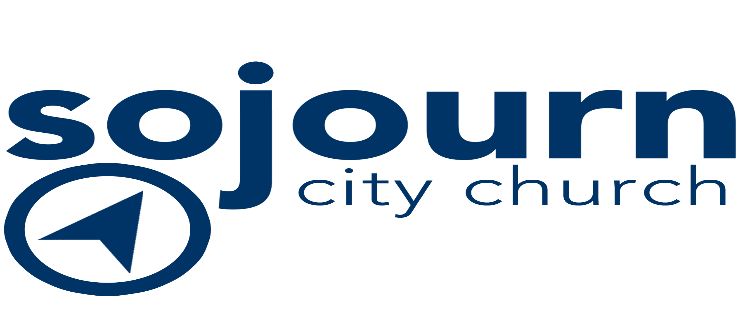 SOJOURN KIDS TEACHER TEAM “And anyone who welcomes a little child like this on my behalf is welcoming Me.”  Matthew 18:5TEAM VISIONCreate a fun, excellent experience for kids, be an expression of Jesus’ love for them in showing them that you care for them.SOJOURN CITY CHURCH CORE VALUESLove God (Psalm 24:3-4)Love People (Philippians 2:5-7)Pursue Excellence (Romans 12:6-9)Choose Joy (Philippians 4:4-7)TEAM ROLE                           Actively greet children and families with a smile, word of encouragement and assistance, knowing that you are a tangible representation of Jesus.Partner with the Body of Christ by inviting and serving guests while authentically representing Jesus.  You have been entrusted by our Church to serve their family members, friends, and co-workers who may not yet know Jesus.  Your role in the Kingdom is essential!Facilitate the lesson, game, and small group activities for the day.TEAM RESPONSIBILITIESPrepare in prayer.  Pray for God’s heart for people each and every time you serve.  Ask God how you can put someone else at ease, for the Lord to use you today, and how you can most authentically demonstrate His love.  Pray for Heaven’s heart and Heaven’s hands.Be on time and check-in.  Pre-service meetings are held 45 minutes prior to service downstairs. You will receive position assignments, prayer, and other specific service updates at that time. Your Team Leader will check you in at the Check-In Station.  Dream Team Central has snacks and water. It is also a great place to connect with other Dream Team members!“Worship One, Serve One” is our motto, so you may attend (worship) one service and serve the next, or serve one service and attend (worship) the next.  We encourage everyone to offer worship to the Lord, with song and service; in hearing the Word and demonstrating it. Serve when scheduled. You will be scheduled to serve twice a month based on the service time and rotation schedule you select (either 1st/3rd/5th Sunday or 2nd/4th Sunday rotation options).  If you have a conflict with your regularly-scheduled service time, notify your Team Leader.  Communication is crucial for effectively serving our guests with excellence and building team community. Scheduling will occur through a computerized program called Planning Center.  You will receive a text and email to schedule and remind you of the services that you are scheduled. You must respond to the scheduling requests. This process will be explained during the Team Huddles.Dress to honor Christ and Assure Parents Know Who Is Working. Wear your Sojourn Church T-shirt along with pants or capris. The attire is casual, but you should avoid shorts or short skirts. You will need to sit on the floor and move around with kids. Make sure to wear your printout tag when you serve.Keep your HANDS FREE.  Please do not have coffee or drink in hand, as this can be messy and prevent your ability to serve effectively.Smile, engaging every guests and children throughout service.  With a focus on others instead of self, facilitate each activity with high energy throughout the service. Engage children in each activity from the lesson to small group, to game time. Include as many children as possible in each activity and be mindful of helping children who may seem a little lost or uncomfortable. Be especially mindful of new families, as they may have questions, special needs or need further assistance. Be in communication with Team Leader to follow up about service, lesson, and classroom behavior.  Check email frequently and review lesson materials in Dropbox.Be familiar with Sojourn Kids ministries that we provide, including:	Nursery ages 0-2 years	Toddler ages 3-4 years	Elementary grades 1st - 5th 	Resource Table: T-shirts and Bibles are given free of charge to parents and childrenHandle distractions and disturbances by being alert to any unusual behavior or activity.  If there is a medical emergency, notify the Sojourn Kids Coordinator.  If there is a general disturbance, try to assist the guest in the lobby or notify the Hospitality Team Leader and/or Dream Team Coordinator.Staff members and Security Team members are the only people authorized to call 911.Serve with heart, commitment, and excellence.  We want you serving in your gifts and passions, in ministry that is an overflow of love and enjoyable to you.  If this ministry is not a fit, if you would like to investigate a new ministry team, or if you need a break from serving for a season, do not hesitate to let your Team Leader know.  This is why they are here -- to walk through life with you!      TEAM RESULTSThrough our attentiveness, care, and joy, children will have fun and experience God’s presence and know that they are being cared for.How to join the Team:Complete Growth Track Steps 1-4Meet one-on-one with a team leader.Complete the Leadership Application, Honor Code, and Background Check.